Федеральное государственное бюджетное учреждение наукиИнститут географии Российской академии наук(наименование научного учреждения)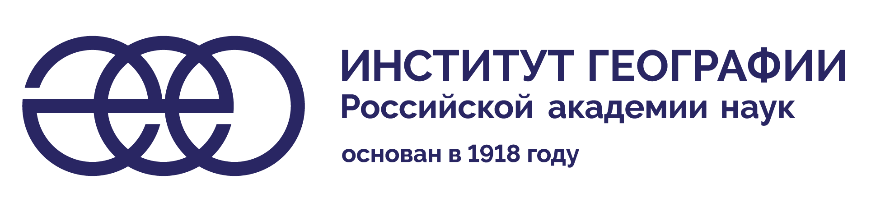 ИНДИВИДУАЛЬНЫЙ ПЛАН РАБОТЫ АСПИРАНТАФамилия, имя, отчество  Токарева Ольга Александровна	Дата зачисления   1.10.2021	срок окончания аспирантуры  1.06.2024	Специальность, по которой проходит подготовку 25.00.25 Геоморфология и эволюционная география1.6.14 Геоморфология и палеогеография	1.6.12 Физическая география и биогеография, география почв и геохимия ландшафтов	Тема диссертации  «Строение, хронология и условия формирования лёссово-почвенных серий Афгано-Таджикской депрессии»	( заполняется после утверждения темы диссертации на совете с указанием номера и даты протокола)Научный руководитель	Курбанов Реджеп Нурмурадович, старший научный сотрудник, кандидат географических наук (фамилия, имя, отчество)__________________________________________________________________________________________________________________________(учёная степень и звание)Лебедева Марина Павловна, доктор сельско-хозяйственных наук, ведущий научный сотрудникОБЪЯСНИТЕЛЬНАЯ ЗАПИСКА К ВЫБОРУ ТЕМЫ ДИССЕРТАЦИОННОЙ РАБОТЫЛессовые отложения являются одним из специфических континентальных отложений четвертичного периода. Мощные толщи лёссов и заключенные в них почвы обладают значительной полнотой геологической летописи, особенно в таких областях развития классических лёссов как Северный Китай и Средняя Азия. Климатостратиграфические построения по лёссово-почвенным образованиям имеют высокое разрешение, а их корреляция с изотопно-кислородными данными позволяет сопоставить геологические события в глобальном масштабе. В данной диссертации будут исследоваться лессово-почвенные серии Афгано-Таджикской депрессии. Уникальность разрезов данного региона заключается в значительной мощности (100-120 м) четвертичных отложений, детальной палеогеографической записи климатических эпох, выраженной чередованием лёссов и погребенных почв - до 120 почв и 40 педокомплексов в наиболее полных разрезах. Помимо внушительного палеогеографического значения, эти разрезы имеют большой интерес для археологии, так как включают в себя комплекс уникальных горизонтов, содержащих большое количество палеолитических артефактов, которые принадлежат к разным индустриям эпохи палеолита. Палеолитические находки впервые были обнаружены в погребенных почвах разреза Каратау в А.А. Лазаренко в 1972 г., с чего началось активное исследование данного региона. В дальнейшем А.Е. Додоновым, В.А. Рановым и другими исследователями были изучены археологические памятники Лахути, Хонако, Оби-Мазар, Кульдара, Дараи Калон, Чашманигар и др. Несмотря на значительную изученность лессово-почвенных серий Таджикистана с точки зрения археологии, надежных современных данных по геохронологии, стратиграфии и геохимии этого региона очень мало. К тому же, существуют лишь отдельные и приблизительные корреляции локальных условий с глобальным климатом. Поэтому очень важно провести палеогеографические, палеопочвенные исследования и определить абсолютные датировки различных слоев. Для большей точности следует использовать современные надежные методы, например, различные геохимические и палеомагнитные параметры, микроморфологические исследования слоев, ОСЛ и космогенное датирование и др. Также, необходимо определить базовые показатели горизонтов, такие как гранулометрический  и минералогический состав. Это даст возможность описать строение и свойства лессово-почвенных серий и, в совокупности с корреляцией с другими регионами, в первую очередь с хроностратиграфией Китайского лессового плато, реконструировать окружающие условия Афгано-Таджикской депрессии в четвертичный период. Кроме того, такое комплексное исследование позволит археологам понять, в каких условиях и в какое время происходили миграции ранних Homo и современных Homo sapiens.УТВЕРЖДЕНО УЧЕНЫМ СОВЕТОМ« 	» 	г.протокол № 	ОБЩИЙ ПЛАН РАБОТЫАспирант 	« 	» 	20	г.Научный руководитель 	« 	» 	20	г.РАБОЧИЙ	ПЛАН	1-го года	ПОДГОТОВКИАттестация аспиранта научным руководителем   	Решение Аттестационной комиссии  	РАБОЧИЙ	ПЛАН	2-го года	ПОДГОТОВКИАттестация аспиранта научным руководителем   	Решение Аттестационной комиссии  	РАБОЧИЙ	ПЛАН	3-го года	ПОДГОТОВКИАттестация аспиранта научным руководителем   	Решение Аттестационной комиссии  	РАБОЧИЙ	ПЛАН	4-го года	ПОДГОТОВКИ(для аспирантов без отрыва от работы)Аспирант 	« 	» 	20	г.Научный руководитель 	« 	» 	20	г.Аттестация аспиранта научным руководителем   	Решение Аттестационной комиссии  	Аттестацию утверждаю: 	                                  (руководитель учебного заведения)« 	» 	20	г.Аспирант  	защитил 	(представил к защите) кандидатскую диссертацию на тему   	на Совете  	Руководитель научного учреждения  	« 	» 	20	г.С отрывом от работыЛаборатория, отдел, секторБез отрыва от работы_____________________________________НАИМЕНОВАНИЕ РАБОТЫСрок выполненияПодготовка и сдача кандидатских экзаменов:а) Философия  	_б) Иностранный язык  	_в) Спец. дисциплина  	_Работа над диссертацией:а) Теоретическая работа   	б) Экспериментальная работа   	в) Оформление диссертации   	СданоСдано Первый и второй год обучения Первый и второй год обученияВторой и третий год обученияНАИМЕНОВАНИЕ РАБОТЫОбъем и краткое содержание работыI. Подготовка и сдача кандидатских экзаменов:Сданы философия и иностранный языкII. Работа над диссертацией: а) теоретическая работа:- Обзор литературы- Знакомство с методиками и теоретической основой методовб) экспериментальная работа:- Полевые работы и экспедиции- Пробоподготовка- Лабораторные работыв) публикация статей:Дорабатываются первая и вторая главы (о регионе исследований и методах) диссертации; пройден курс М.П. Лебедевой «Минералогия почв и коры выветривания» на географическом факультете МГУ; дистанционно прослушаны лекции профессора Горганского Университета F. Khormali; ведется освоение необходимых методов; ведется сбор и анализ отечественной и зарубежной литературы; проводятся полевые работы на Афгано-Таджикском и Иранском лессовых плато; пройдена стажировка в Горганском университете.Проведены три экспедиции на ключевые объекты (разрезы Оби-Мазар, Лахути-IV, Кульдара); описаны их стратиграфия и морфологические свойства; измерена полевая магнитная восприимчивость; отобраны все образцы для лабораторных анализов; продолжается пробоподготовка и анализ образцов; описано 60 шлифов; ведется освоение программ CorelDraw, Adobe Photoshop, SASPlaneta.Дорабатывается первая статья «Строение и свойства палеопочв позднего плейстоцена лессово-почвенного разреза Оби-Мазар (Таджикистан)»; результаты представлены на конференции «LoessFest 2022».Срок выполненияОтметка о выполнении, оценка или заключение кафедры, отдела, лаборатории или научного руководителяСданоВыполненоНАИМЕНОВАНИЕ РАБОТЫОбъем и краткое содержание работыI. Подготовка и сдача кандидатских экзаменов- Педагогика- СпециальностьII. Работа над диссертацией: а) теоретическая работа:- Обзор и анализ литературы- Написание глав диссертации- Создание базы данных для корреляцийб) экспериментальная работа:- Полевые работы и экспедиции- Пробоподготовка- Лабораторные работы- Анализ результатовв) публикация статей:- Написание статей- Участие в конференцияхСрок выполненияОтметка о выполнении, оценка или заключение кафедры, отдела, лаборатории или научного руководителяНАИМЕНОВАНИЕ РАБОТЫОбъем и краткое содержание работыI. Подготовка и сдача кандидатских экзаменовII. Работа над диссертацией: а) теоретическая работа:б) экспериментальная работа:в) публикация статей:Срок выполненияОтметка о выполнении, оценка или заключение кафедры, отдела, лаборатории или научного руководителяНАИМЕНОВАНИЕ РАБОТЫОбъём и краткое содержание работыI. Подготовка и сдача кандидатских экзаменов:а) философия;б) иностранный язык;в) спец. дисциплина.II. Работа над диссертацией: а) Теоретическая работаб) Экспериментальная работав) Публикация статейСрок выполненияОтметка о выполнении, оценка или заключение кафедры, отдела, лаборатории или научного руководителя